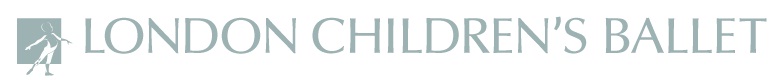 Ballet Shoes ~ Première Ticket Application FormThank you for supporting the charitable work of London Children’s Ballet by attending our première of Ballet Shoes (4 July 2019) at The Peacock theatre. Through the generous support of those who give to LCB, the charity will touch the lives of more than 11,000 people over the year ahead. All guests at LCB’s 2019 Première Evening are invited to join the Committee for a special reception at the interval, with drinks and delicious nibbles for children and adults, an abundance of goodies, and party bags for all children.    Unfortunately, I am unable to attend but would like to support the charitable work of London Children’s Ballet by making a donation. Please fill in the personal information and general donation box belowPersonal InformationTicketsNB. Tickets will be allocated on a first come first serve basis and posted at the end of June 2019.Further Required InformationPayment Method Gift Aid DeclarationPlease return this form to Alice Painting, London Children’s Ballet, 73 St Charles Square, London, W10 6EJ or by email to alice@londonchildrensballet.comTitle:    Miss   Ms    Mrs    Mr    Other (please specify)Title:    Miss   Ms    Mrs    Mr    Other (please specify)First Name:Surname:Spouse’s Name:Tel:Address:Address:Town/City:Postcode:Email Email I would like to hear more about upcoming LCB productions and programmes I would like to hear more about upcoming LCB productions and programmes If relevant, name of Committee Member who invited you:If relevant, name of Committee Member who invited you:TICKETSTICKETSNo. ticketsTotal amount£150 best stalls and dress circleIncludes £100 donation plus interval reception & meeting the cast on stage after the performance£100 best stalls and dress circleIncludes £70 donation plus interval reception£70Includes £50 donation plus interval reception£45Includes £30 donation plus interval reception£10 programme Souvenir programme voucher mailed to you in advance of the performanceSPONSORSHIPSPONSORSHIP£20 per beneficiaryI would like to sponsor _____ disadvantaged children and elderly to attend LCB’s Outreach Matinee£20 per namePlease include my child/ren’s name in the Young Supporters page in the programme (list names on reverse)General donationI would like to make a general donation towards the work of London Children’s Ballet.Party BagsEvery child receives a party bag. How many children will there be in your party? _____Young Supporters (children’s names) pagePlease include my child/ren on the young supporters page (payment details on reverse). Listed below are the name/s as they should appear in the programme:1.2.3.4.Grand Total £Grand Total £Grand Total £Grand Total £ Cheque (please write your full name on the reverse of the cheque in capital letters) Cheque (please write your full name on the reverse of the cheque in capital letters) Cheque (please write your full name on the reverse of the cheque in capital letters) Cheque (please write your full name on the reverse of the cheque in capital letters) Debit card:   Visa   Mastercard   Maestro UK (please circle) Debit card:   Visa   Mastercard   Maestro UK (please circle) Debit card:   Visa   Mastercard   Maestro UK (please circle) Debit card:   Visa   Mastercard   Maestro UK (please circle)Card Number:Card Number:Card Number:Card Number:Start Date:Expiry Date:Issue No:Security Code:Name on Card:Name on Card:Name on Card:Name on Card: Online Transfer (London Children’s Ballet, A/C Number 00031593, Sort Code 40-52-40, REF: PREMname)  Online Transfer (London Children’s Ballet, A/C Number 00031593, Sort Code 40-52-40, REF: PREMname)  Online Transfer (London Children’s Ballet, A/C Number 00031593, Sort Code 40-52-40, REF: PREMname)  Online Transfer (London Children’s Ballet, A/C Number 00031593, Sort Code 40-52-40, REF: PREMname) If you pay tax in the UK, you can make every £1 you give us worth 25p more at no cost to you.  All you need to do is to Gift Aid your donation.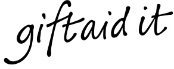 I want to Gift Aid my donation of £_________ and any donations I make in the future or have made in the past 4 years to London Children’s Ballet.If you pay tax in the UK, you can make every £1 you give us worth 25p more at no cost to you.  All you need to do is to Gift Aid your donation.I want to Gift Aid my donation of £_________ and any donations I make in the future or have made in the past 4 years to London Children’s Ballet.SignatureDate     I am a UK taxpayer and understand that if I pay less Income Tax and/or Capital Gains Tax than the amount of Gift Aid claimed on all my donations in that tax year it is my responsibility to pay any difference. Please notify LCB if you: 1. Want to cancel this declaration 2. Change your name or home address 3. No longer pay sufficient tax on your income and/or capital gains.     I am a UK taxpayer and understand that if I pay less Income Tax and/or Capital Gains Tax than the amount of Gift Aid claimed on all my donations in that tax year it is my responsibility to pay any difference. Please notify LCB if you: 1. Want to cancel this declaration 2. Change your name or home address 3. No longer pay sufficient tax on your income and/or capital gains.